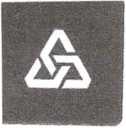 Kooperativa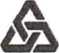 VIENNA INSURANCE GROUPDodatek č. 1 k pojistné smlouvě č. 6667300035
(dále jen Dodatek)Kooperativa pojišťovna, a.s., Vienna Insurance Groupsídlo: Pobřežní 665/21,186 00 Praha 8, Česká republika IČO: 47116617zapsaná v obchodním rejstříku vedeném Městským soudem v Praze, sp. zn. B 1897 (dále jen pojistitel),zastoupený:	underwriterem flotilaspec. underwriterem flotila pracoviště:	Kooperativa pojišťovna, a. s., Vienna Insurance GroupAGENTURA střední Čechy Prosecká 885/68,190 00 Praha 9aTechnické služby města Příbrami, příspěvková organizacesídlo: U Kasáren 6, Příbram IV, 26101 Příbram, Česká republika IČO:	00068047zapsaný(á) v obchodním rejstříku vedeném Městským soudem v Praze, sp. zn. Pr 1384 (dále jen pojistník),zastoupený:	ředitelemuzavírají ve smyslu zákona č. 89/2012 Sb., občanský zákoník, ve znění pozdějších předpisů, a zákona č. 168/1999 Sb., o pojištění odpovědnosti za újmu způsobenou provozem vozidla, ve znění pozdějších předpisů, tento Dodatek, který spolu s pojistnou smlouvou / inkasní skupinou 6667300035 (dále jen Pojistná smlouva) tvoří nedílný celek.Tento Dodatek byl uzavřen prostřednictvím pojišťovacího makléře:STEINER & MAKOVEC s.r.o.sídlo: Dubno, Dubno 76, okres Příbram, Česká republika IČO: 26209063zapsaný(á) v obchodním rejstříku vedeném Městským soudem v Praze, sp. zn. C 79899 (dále jen pojišťovací makléř)Korespondenční adresa je:adresa pojišťovacího makléře: STEINER & MAKOVEC s.r.o., Nám. Dr. Theurera 203, 261 01 Příbram emailová adresa pro komunikaci: brozova(5)steinersro.czČlánek I.Obchodní podmínkyPro období 01.01.2022 - 31.12.2022 jsou pro pojištění dle Pojistné smlouvy sjednány obchodní podmínky uvedené v následujících odstavcích tohoto článku.Pro všechny druhy vozidel kromě dále v tomto odstavci uvedených je pro pojištění odpovědnosti za újmu způsobenou provozem vozidla (dále jen pojištění odpovědnosti)sjednána obchodní sleva 35 %.Pojistné za pojištění odpovědnosti nově činí:pro druh vozidla tahač návěsů 62 496 Kč,pro druh vozidla nákladní automobil nad 12 t s výkonem vyšším než 250 kW 13 575 Kč,pro druh vozidla autobus nad 5t 15 748 Kč.Pojistné uvedené v tomto odstavci zahrnuje pouze pojištění odpovědnosti po uplatnění všech případných slev a přirážek.V případě sjednání havarijního pojištění v průběhu pojistného roku se sjednává pro havarijní pojištění obchodní sleva 0 %.Článek II.Strojní pojištění - sjednání koeficientu stáří vozidlaTímto Dodatkem se nově pro strojní pojištění sjednává koeficient stáří vozidla, a to v následující výši:Koeficientem stáří vozidla bude upravena výše pojistného libovolného vozidla, ke kterému bude sjednáno strojní pojištění a které vstoupí do pojištění dle Pojistné smlouvy nejdříve dnem účinnosti tohoto Dodatku.Tímto Dodatkem se sjednávají pro doplňkové pojištění zavazadel následující sazby pojistného:* riziko pojištění zavazadel - odcizení (1861) nelze sjednat bez rizika pojištění zavazadel - bez odcizení (1812)Článek IV.Úprava maximální výše pojistné částky a limitu pojistného plnění
v doplňkovém pojištění KoopGAPTímto Dodatkem se upravuje:limit pojistného plnění z doplňkového pojištění KoopGAP, který nově činí 55 % z pořizovací ceny vozidla, max. však 1100 000 Kč,maximální výše pojistné částky pojištěného vozidla pro výpočet pojistného za doplňkové pojištění KoopGAP, která nově činí 2 000 000 Kč.Článek V.Úprava limitů pojistného plněníu pojištění odpovědnosti za újmu způsobenou provozem vozidlaSmluvní strany sjednávají v případě pojištění odpovědnosti možnost ujednání libovolné varianty limitů pojistného plnění z následujících kombinací (újma na zdraví nebo usmrcením na každého zraněného nebo usmrceného, viz $ 6 odst. 2 písm. a) zákona POV / věcná škoda a ušlý zisk bez ohledu na počet poškozených, viz 5 6 odst. 2 písm. b) a c) zákona POV):70 000 000 Kč / 70 000 000 Kč,100 000 000 Kč /100 000 000 Kč,150 000 000 Kč /150 000 000 Kč.Výše limitů pojistného plnění u konkrétního pojištěného vozidla bude pojistníkem uvedena v přihlášce vozidla do pojištění dle Pojistné smlouvy.Smluvní strany potvrzují, že bez ohledu na textaci Pojistné smlouvy postupovaly ve vzájemné shodě způsobem uvedeným v odst. 1 a 2 tohoto článku také v období mezi uzavřením Pojistné smlouvy a uzavřením tohoto Dodatku. Pro vyloučení všech pochybností proto smluvní strany sjednávají možnost ujednání limitů dle odst. 1 tohoto článku zpětně k počátku účinnosti Pojistné smlouvy. Toto ustanovení není dotčeno ujednáním o platnosti a účinnosti tohoto Dodatku.Sazby pojistného pro jednotlivé limity pojistného plnění dle odst. 1 tohoto článku jsou uvedeny v příloze č. 1 tohoto Dodatku - Sazebník pro pojištění odpovědnosti za újmu způsobenou provozem vozidla.Od účinnosti tohoto Dodatku se nahrazuje čL III odst. 3 Pojistné smlouvy následujícím zněním:„Pojistník je povinen předkládat pojistiteli požadavky změny nejpozději v den požadovaného data počátku pojištění nebo účinnosti změny pojištění Pojistník je povinen specifikovat datum počátku konkrétním dnem a hodinou. Ujednává se, že v případech porušení této povinnosti bude skutečným počátkem pojištění / dnem účinnosti jeho změny den, kdy byl požadavek prokazatelně doručen pojistiteli nebo vytvořen v KNZ. V případě požadavku na zánik pojištění se účinnost takového požadavku řídí ujednáním čL X, odst 4 této pojistné smlouvy. Toto omezení se netýká prokázaných zániků pojištění z objektivních důvodů uvedených v příslušných právních předpisech.'1Článek VII. Způsob komunikacePojistník a pojistitel sjednávají následující způsob komunikace: veškerá komunikace v elektronické podobě včetně zelených karet.Je-li sjednán elektronický způsob komunikace, souhlasí pojistník se zasíláním příslušných dokumentů dle předchozího odstavce na e-mailovou adresu brozova@steinersro.cz Pojistník současně prohlašuje, že tato e-mailová adresa je adresou platnou a funkční, a že tuto adresu pojistník, příp. pojišťovací makléř pravidelně k elektronické komunikaci užívá. Jde-li o e- mailovou adresu makléře, pojistník prohlašuje, že mu pojišťovací makléř funkčnost adresy potvrdil.Článek VIII. Účinnost DodatkuTento Dodatek nabývá platnosti dnem podpisu oběma smluvními stranami a účinnosti dnem 01.01.2022. V dalším trvání se platnost a účinnost tohoto Dodatku řídí platností a účinností Pojistné smlouvy.Je-li tento Dodatek sjednán na dobu neurčitou, není tím dotčeno právo pojistitele na úpravu výše pojistného v souladu s Pojistnou smlouvou.Článek IX. Údaje o pojistnémCelkové pojistné po zohlednění změn sjednaných v tomto Dodatku bude stanoveno pojistitelem v prvním předpisu pojistného, který pojistitel pojistníkovi po uzavření tohoto Dodatku vystaví, a to podle stavu vozidel k datu počátku změny (ve vyúčtování budou zohledněny změny pojištění, ke kterým došlo v průběhu předchozího pojistného období a které nebyly zohledněny v předcházejících předpisech pojistného).Veškeré předpisy pojistného a případné upomínky k zaplacení pojistného budou zasílány v souladu s ujednáním Pojistné smlouvy a případných předchozích dodatků.Pojistník je povinen platit pojistné v souladu s ujednáním Pojistné smlouvy ve znění pozdějších dodatků.Článek X. Zpracování osobních údajů1. Zástupce pojistníka nebo jiná osoba oprávněná jednat za pojistníka bere na vědomí, že její identifikační a kontaktní údaje a záznamy vzájemné komunikace pojistitel zpracovává na základě oprávněného zájmu, a to pro účely zajištění řádného nastavenía plnění smluvních vztahů s pojistníkem (včetně tvorby evidencí), ochrany právních nároků pojistitele a prevence a odhalování pojistných podvodů a jiných protiprávních jednání.Zástupce pojistníka nebo jiná osoba oprávněná jednat za pojistníka bere na vědomí, že její identifikační a kontaktní údaje pojistitel dále zpracovává ke splnění své zákonné povinnosti vyplývající zejména ze zákona upravujícího distribuci pojištění a zákona č. 69/2006 Sb., o provádění mezinárodních sankcí.Zástupce pojistníka nebo jiná osoba oprávněná jednat za pojistníka má v souvislosti se zpracováním právo na přístup k osobním údajům, právo na jejich opravu a výmaz, právo na omezení zpracování a právo podat námitku proti zpracování v případě zpracování na základě oprávněného zájmu. Další informace o zpracování osobních údajů a o možnostech uplatnění jednotlivých práv naleznete na našich webových stránkách www.koop.cz v sekci „O pojišťovně Kooperativa".Článek XI. Závěrečná ustanoveníPokud tento Dodatek podléhá povinnosti uveřejnění v registru smluv (dále jen „registr") ve smyslu zákona č. 340/2015 Sb., zavazuje se pojistník k jeho uveřejnění v rozsahu, způsobem a ve Lhůtách stanovených citovaným zákonem. To nezbavuje pojistitele práva, aby Dodatek uveřejnil v registru sám, s čímž pojistník souhlasí. Pokud je pojistník odlišný od pojištěného, pojistník dále potvrzuje, že pojištěný souhlasil s uveřejněním Dodatku.Pří vyplnění formuláře pro uveřejnění Dodatku v registru je pojistník povinen vyplnit údajeo pojistiteli (jako smluvní straně), do pole „Datová schránka" uvést:	n6tetn3a do pole „Číslo smlouvy" uvést: 6667300035.Pojistník se dále zavazuje, že před zasláním Dodatku k uveřejnění zajistí znečitelnění neuveřejnitelných informací (např. osobních údajů o fyzických osobách). Smluvní strany se dohodly, že ode dne nabytí účinnosti Dodatku jeho zveřejněním v registru se účinky pojištění, včetně práv a povinností z něj vyplývajících, vztahují i na období od data uvedeného jako počátek pojištění (resp. od data uvedeného jako počátek změn provedených dodatkem, jde-Li o účinky dodatku) do budoucna.Pojistník a pojistitel se dohodli, že v případě, že byla před sjednáním tohoto Dodatku platně podána výpověď k výročí nebo byl ze strany pojistníka vyjádřen nesouhlas s novou výší pojistného na následující pojistný rok, dochází sjednáním tohoto Dodatku k jejich zpětvzetí.Tento Dodatek je vyhotoven ve třech stejnopisech, pojistník obdrží jeden stejnopis, pojistitel si ponechá jeden stejnopis a pojišťovací zprostředkovatel obdrží jeden stejnopis.Tento Dodatek má 6 (šest) stran textu a jednu přílohu.Ustanovení Pojistné smlouvy nedotčená tímto Dodatkem zůstávají v platnosti ve znění Pojistné smlouvy a případných předchozích dodatků.Smluvní strany potvrzují, že si tento Dodatek přečetly a že je projevem jejich vážné, úplné a svobodné vůle, na důkaz čehož připojují oprávnění zástupci smluvních stran své vlastnoruční podpisy.Pojistník prohlašuje, že veškeré pojistné podmínky zmíněné v tomto Dodatku mu byly předány při uzavření Pojistné smlouvy, nebo v průběhu trvání pojištění dle Pojistné smlouvy, nejpozději však před uzavřením tohoto Dodatku. Kde je v textu Dodatku užita zkratka ZPP myslí se tím zvláštní pojistné podmínky.Příloha č. 1 - Sazebník pro pojištění odpovědnosti za újmu způsobenou provozem vozidlaZa pojistitele:Za pojistníka:Tarifní skupiny vozidelKomplexní pojištění flotil - sazby povinného ručení pro rok 2022Sazby pro limit 70/ 70 mio KčI) vozidlo s právem přednostní jízdys výjimkou sanity, taxi nebo vozidlo určené kpůjčování:m)	za motorové vozidlo vyrobené do roku 1952 včetně nebo historické vozidlo:n)	motorové vozidlo určené pro přepravu nebezpečných věcí:		Sazby pro limit 100/100 mio KčSazby pro limit 150/150 mio Kči4. pojistné za přípojné vozidlo určené ktažení vozidly uvedenými v písmenech a) a h)vozidlo s právem přednostní jízdy s výjimkou sanity, taxi nebo vozidlo určené kpůjčování:m)	za motorové vozidlo vyrobené do roku 1952 včetně nebo historické vozidlo: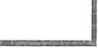 n)	motorové vozidlo určené pro přepravu nebezpečných věcí:	stáří vozidla (v měsících)koeficient0-61,007-111,0312-231,0624-351.1236-471,1948-591,2760-711,3772-831,4884-951.5996 -1071,70108 -1191,81120 -1311,92132 - a více2,01interval limitu pojistného plněníinterval limitu pojistného plněnípojistné nebezpečísazba5 000 Kč500 000 Kčbez odcizení (1812)0,75 %5 000 Kč500 000 Kčs odcizením (1861)*3,25 %(1) Pro účely placent pojistného podle tohoto sazebníku, který tak, jak stanovil zákon č.168/1999 Sb,vychází z vyhlášty č.492/1991 Sb, se vozidla dělí na skupiny uvedené pod písmenya) až n). Roční pojistné dále odpovídá zvolené variantě pojištění. Varianty pojištění se od sebe liší výší limitů pojistného plnění a dalšími službami, které jdou nad rámec zákonem pojistiteli stanovených povinností.(1) Pro účely placent pojistného podle tohoto sazebníku, který tak, jak stanovil zákon č.168/1999 Sb,vychází z vyhlášty č.492/1991 Sb, se vozidla dělí na skupiny uvedené pod písmenya) až n). Roční pojistné dále odpovídá zvolené variantě pojištění. Varianty pojištění se od sebe liší výší limitů pojistného plnění a dalšími službami, které jdou nad rámec zákonem pojistiteli stanovených povinností.(1) Pro účely placent pojistného podle tohoto sazebníku, který tak, jak stanovil zákon č.168/1999 Sb,vychází z vyhlášty č.492/1991 Sb, se vozidla dělí na skupiny uvedené pod písmenya) až n). Roční pojistné dále odpovídá zvolené variantě pojištění. Varianty pojištění se od sebe liší výší limitů pojistného plnění a dalšími službami, které jdou nad rámec zákonem pojistiteli stanovených povinností.(1) Pro účely placent pojistného podle tohoto sazebníku, který tak, jak stanovil zákon č.168/1999 Sb,vychází z vyhlášty č.492/1991 Sb, se vozidla dělí na skupiny uvedené pod písmenya) až n). Roční pojistné dále odpovídá zvolené variantě pojištění. Varianty pojištění se od sebe liší výší limitů pojistného plnění a dalšími službami, které jdou nad rámec zákonem pojistiteli stanovených povinností.(2) Podle těchto pravidel lze pojistit pouze tuzemské vozidlo. Tuzemským vozidlem se rozumi vozidlo, které podléhá evidenci silničních vozidel, nebo vozidlo, které nepodléhá evidenci vozidel a je ve vlastnictví fyzické nebo právnické osoby s trvalým pobytem nebo sídlem na území ČR.(2) Podle těchto pravidel lze pojistit pouze tuzemské vozidlo. Tuzemským vozidlem se rozumi vozidlo, které podléhá evidenci silničních vozidel, nebo vozidlo, které nepodléhá evidenci vozidel a je ve vlastnictví fyzické nebo právnické osoby s trvalým pobytem nebo sídlem na území ČR.(2) Podle těchto pravidel lze pojistit pouze tuzemské vozidlo. Tuzemským vozidlem se rozumi vozidlo, které podléhá evidenci silničních vozidel, nebo vozidlo, které nepodléhá evidenci vozidel a je ve vlastnictví fyzické nebo právnické osoby s trvalým pobytem nebo sídlem na území ČR.(2) Podle těchto pravidel lze pojistit pouze tuzemské vozidlo. Tuzemským vozidlem se rozumi vozidlo, které podléhá evidenci silničních vozidel, nebo vozidlo, které nepodléhá evidenci vozidel a je ve vlastnictví fyzické nebo právnické osoby s trvalým pobytem nebo sídlem na území ČR.Plný popis tarjfních^kugli^^Plný popis tarjfních^kugli^^Zkrácený popis tarifních skugjr^^Zkrácený popis tarifních skugjr^^a) dvoukolové motorové vozidlo a motorová tříkolka a čtyřkolkas celkovou hmotností do 400 kg a sněžný skútr se zdvihovým objemem válců:a) dvoukolové motorové vozidlo a motorová tříkolka a čtyřkolkas celkovou hmotností do 400 kg a sněžný skútr se zdvihovým objemem válců:a) dvoukolové motorové vozidlo...a) dvoukolové motorové vozidlo...1. do 50 cm3 včetně1. do 50 cm3 včetně1. do 50 cm3 včetně1. do 50 cm3 včetně2. nad 50 cm3 do 350 cm3 včetně2. nad 50 cm3 do 350 cm3 včetně2. nad 50 cm3 do 350 cm3 včetně2. nad 50 cm3 do 350 cm3 včetně3. nad 350 cm3 do 500 cm3 včetně3. nad 350 cm3 do 500 cm3 včetně3. nad 350 cm3 do 500 cm3 včetně3. nad 350 cm3 do 500 cm3 včetně4. nad 500 cm34. nad 500 cm34. nad 500 cm34. nad 500 cm3b) osobní automobil do celkové hmotnosti 3500 kg včetně všechmodifikací odvozených od osobního automobilu, motorová tříkolka a čtyřkolka nad 400ka se zdvihovým objemem válců:b) osobní automobil do celkové hmotnosti 3500 kg včetně všechmodifikací odvozených od osobního automobilu, motorová tříkolka a čtyřkolka nad 400ka se zdvihovým objemem válců:b) osobní automobilb) osobní automobil1. do 1000 cm3 včetně nebo na elektrický pohon1. do 1000 cm3 včetně nebo na elektrický pohon1. do 1000 cm3 včetně ...1. do 1000 cm3 včetně ...2. nad 1000 cm3 do 1350 cm3 včetně2. nad 1000 cm3 do 1350 cm3 včetně2. nad 1000 cm3 do 1350 cm3 včetně2. nad 1000 cm3 do 1350 cm3 včetně3. nad 1350 cm3 do 1850 cm3 včetně3. nad 1350 cm3 do 1850 cm3 včetně3. nad 1350 cm3 do 1850 cm3 včetně3. nad 1350 cm3 do 1850 cm3 včetně4. nad 1850 cm3 do 2500 cm3 včetně4. nad 1850 cm3 do 2500 cm3 včetně4. nad 1850 cm3 do 2500 cm3 včetně4. nad 1850 cm3 do 2500 cm3 včetně5. nad 2500 cm35. nad 2500 cm35. nad 2500 cm35. nad 2500 cm3c) obytný automobil do celkové hmotnost^OOM^^c) obytný automobil do celkové hmotnost^OOM^^c) obytný automobik|c^00Mí^_c) obytný automobik|c^00Mí^_d) sanitní automobild) sanitní automobild) sanitnl automobild) sanitnl automobile) tahač návěsůe) tahač návěsůe) tahač návěsůe) tahač návěsůfl) ostatní automobilyfl) ostatní automobilyfl) ostatní automobilyfl) ostatní automobily1. do celkové hmotnosti 3500 kq včetně1. do celkové hmotnosti 3500 kq včetně1. do 3500 kg včetně1. do 3500 kg včetně2. od celkové hmotnosti 3500 kq do 12000 kg včetně2. od celkové hmotnosti 3500 kq do 12000 kg včetně2. od 3500 kq do 12000 kq včetně2. od 3500 kq do 12000 kq včetně3. nad celkovou hmotnost 1200M^^3. nad celkovou hmotnost 1200M^^3. nad 12000 kq3. nad 12000 kqf2) pojízdný pracovní stroj se státní poznávací / registrační značkouf2) pojízdný pracovní stroj se státní poznávací / registrační značkouf2) pojízdný pracovní strojf2) pojízdný pracovní stroj1. do celkové hmotnosti 3500 kg včetně1. do celkové hmotnosti 3500 kg včetně1. do 3500 kq včetně1. do 3500 kq včetně2. od celkové hmotnosti 3500 kq do 12000 k£ včetně2. od celkové hmotnosti 3500 kq do 12000 k£ včetně2. od 3500 kq do 12000 kq včetně2. od 3500 kq do 12000 kq včetně3. nad celkovou hmotnosM200(H<^_3. nad celkovou hmotnosM200(H<^_3. nad 12000 kq3. nad 12000 kqg) zemědělský nebo lesnický traktor se státní poznávací značkou, pojízdný pracovní stroj bez státní poznávacUnačky^olb^^g) zemědělský nebo lesnický traktor se státní poznávací značkou, pojízdný pracovní stroj bez státní poznávacUnačky^olb^^g) zemědělský nebo lesnický traktorg) zemědělský nebo lesnický traktorh) motorový ruční vozík, jednonápravový kultivační traktor, traktor, kterému se nepřiděluje státní poznávací značka, nebo vysokozdvižný vozíkh) motorový ruční vozík, jednonápravový kultivační traktor, traktor, kterému se nepřiděluje státní poznávací značka, nebo vysokozdvižný vozíkh) motorový ruční vozíkh) motorový ruční vozíkI) autobus určený pro provoz jen v městské hromadné do£ravě__I) autobus určený pro provoz jen v městské hromadné do£ravě__i) autobus určený pro provoz v MHDi) autobus určený pro provoz v MHD) ostatní autobusy) ostatní autobusyi) ostatní autobusyi) ostatní autobusy1. do celkové hmotnosti 5000 kg včetně1. do celkové hmotnosti 5000 kg včetně1. do 5000 kq včetně1. do 5000 kq včetně2. nad celkovou hmotnost 5000 kg2. nad celkovou hmotnost 5000 kg2. nad 5000 kq2. nad 5000 kq3. trolejbu^_3. trolejbu^_3. trolejbu^^3. trolejbu^^k) přípojné vozidlok) přípojné vozidlok) přípojné vozidlok) přípojné vozidlo1. určené k tažení motorovými vozidly s výjimkou mototrových vozidel uvedených v písmenech a),e) a h) s celkovou hmotností do 750 kq včetně1. určené k tažení motorovými vozidly s výjimkou mototrových vozidel uvedených v písmenech a),e) a h) s celkovou hmotností do 750 kq včetně1. určené k tažení motorovými vozidly s hmotností do 750 kq včetně1. určené k tažení motorovými vozidly s hmotností do 750 kq včetně2. určené ktažení motorovými vozidly s výjimkou motorových vozidel uvedených v písmenech a), e) a h) s celkvovou hmotností nad 750 kq2. určené ktažení motorovými vozidly s výjimkou motorových vozidel uvedených v písmenech a), e) a h) s celkvovou hmotností nad 750 kq2. určené k tažení motorovými vozidly s hmotností nad 750 kg2. určené k tažení motorovými vozidly s hmotností nad 750 kg3. určené ktažení motorovým vozidlem uvedeným pod písmenem e) - návěs3. určené ktažení motorovým vozidlem uvedeným pod písmenem e) - návěs3. určené k tažení mot. vozidlem - návěs3. určené k tažení mot. vozidlem - návěsk) přípojné vozidloURČENÍ POJISTNÉHOURČENÍ POJISTNÉHODODATKOVÝ4. pojistné za přípojné vozidlo určené k tažení motorovými vozidly uvedenými v písmenech a) a h) je zahrnuto v sazbách pojistného za tato motorová vozidla:se pojistné neplatí, protože je zahrnuto v sazbách za tato motorová vozidlase pojistné neplatí, protože je zahrnuto v sazbách za tato motorová vozidlaKÓD4. pojistné za přípojné vozidlo určené k tažení motorovými vozidly uvedenými v písmenech a) a h) je zahrnuto v sazbách pojistného za tato motorová vozidla:se pojistné neplatí, protože je zahrnuto v sazbách za tato motorová vozidlase pojistné neplatí, protože je zahrnuto v sazbách za tato motorová vozidlaI) za motorové vozidlo s právem přednostní jízdy s výjimkou sanitního vozu, za motorové vozidlo tawslužby nebo vozidlo určené k půjčování:se platí pojistné ve výši jedenapúlnásobkupříslušné sazby pojistného podle skupin motor, vozidel uvedených v písmenech a) až k)se platí pojistné ve výši jedenapúlnásobkupříslušné sazby pojistného podle skupin motor, vozidel uvedených v písmenech a) až k)XXXX Lm)	m)	m)	m)	1. za motorové vozidlo vyrobené do roku 1952 včetně:se platí pojistné ve výši tří dvanáctin příslušné sazby pojistného podle skupiny motor, vozidel uvedených vpísmeneiCf^ažk^^se platí pojistné ve výši tří dvanáctin příslušné sazby pojistného podle skupiny motor, vozidel uvedených vpísmeneiCf^ažk^^XXXX M2. za motorové vozidlo, jemuž byla dopravníminspektorátem Policie České republiky přidělena zvláštní státní poznávací značka trvale manipulační jako vozidlu historickému:se platí pojistné ve výši Jedné dvanáctinypříslušné sazby pojistného podle skupiny motorových vozidel uvedených v pís menecf^^2Hj^_se platí pojistné ve výši Jedné dvanáctinypříslušné sazby pojistného podle skupiny motorových vozidel uvedených v pís menecf^^2Hj^_XXXX wn) za motorové vozidlo určené pro přepravu nebezpečných věcí:se platí pojistné ve výši dvojnásobku příslušné sazby pojistného uvedené podle skupin motor, vozidel uvedených pod písmen^a^ažjn^^se platí pojistné ve výši dvojnásobku příslušné sazby pojistného uvedené podle skupin motor, vozidel uvedených pod písmen^a^ažjn^^XXXX NSazby pojistného v "POJIŠTĚNÍ ODPOVĚDNOSTI"FLOTILY KPF2022LIMIT 70/70Popis tarifních skupinROČNÍ pojistné v Kča) dvoukolové motorové vozidlo...a) dvoukolové motorové vozidlo...1. do 50 cm3 včetně2642. nad 50 cm3 do 350 cm3 včetně6363. nad 350 cm3 do 500 crřÍ3 včetně17884. nad 500 cm32 292b) osob. automobil do 3500 kg...b) osob. automobil do 3500 kg...1. do 1000 cm3 včetně2 8442. nad 1000 cm3 do 1350 cm3 včetně3 3123. nad 1350 cm3 do 1850 cm3 včetně51364. nad 1850 cm3 do 2500 cm3 včetně79445. nad 2500 cm311 304c) obytný automobil do 8000 kg6012d) sani tni automobil6 732e) tahač návěsůindividuálně stanovenéf 1) ostatní automobilyf 1) ostatní automobily1. do celkové hmotnosti 3500 kg včetně10 2242. od 3500 kg do 120001^ včetně14 7963. nad 12000 kg20 8804. nad 12000 kg nad 250 kW včetněindividuálně stanovenéf2) pojízdný pracovní stroj1. do celkové hmotnosti 3500 kg včetně4 6442. od 3500 kg do 12000 kg včetně6 7203. nad 12000 kg9 480g) zemědělský nebo les. traktor1320h) motorový ruční vozík540i) autobus určený přóMRD11112j) ostatní autobusyj) ostatní autobusy1. do celkové hmotnosti 5000 kg včetně130082. nad celkovou hmotnost 5000 kgindividuálně stanovené3. trolejbus11088k) přípojné vozidlok) přípojné vozidlo1. určené ktažení motor, vozidly s hmotností do 750 kg včetně2162. určené ktažení motor, vozidly s hmotností nad 750 kg6243. určené ktažení motorovým vozidlem - návěs81124. pojistné za přípojné vozidlo určené ktažení vozidly uváděnými v písmenech a) a h)4. pojistné za přípojné vozidlo určené ktažení vozidly uváděnými v písmenech a) a h)Sazby pojistného v "POJIŠTĚNI ODPOVĚDNOSTI"FLOTILY KPF2022LIMIT 100/100Popis tarifních skupinROČNÍ pojistné v Kča) dvoukolové motorové vozidlo...a) dvoukolové motorové vozidlo...1. do 50 cm3 včetně2762. nad 50 cm3 do 350 cm3 včetně6483. nad 350 cm3 do 500 cm3 včetně18364. nad 500 cm32 352b) osob. automobil do 3500 kg...b) osob. automobil do 3500 kg...1. do 1000 cm3 včetně2 9282. nad 1000 cm3 do 1350 cm3 včetně34083. nad 1350 cm3 do 1850 cm3 včetně52804. nad 1850 cm3 do 2500 cm3 včetně81725. nad 2500 cm311640c) obytný automobil do 8000 kg6192d) sanitní automobil6 924e) tahač návěsůindividuálně stanovenéf1) ostatní automobilyf1) ostatní automobily1. do celkové hmotnosti 3500 kg včetně10 5242. od 3500 kg do 12000 kg včetně15 2283. nad 12000 kg21 5044. nad 12000 kg nad 250 kW včetněindividuálně stanovenéf2) pojízdný pracovní stroj1. do celkové hmotnosti 3500 kg včetně47762. od 3500 kg do 12000 kg včetně6 9123. nad 12000 kg9 768g) zemědělsty nebo les. traktor1356h) motorový ruční vozík552i) autobus určený pro MHD11 4368j) ostatní autobusyj) ostatní autobusy1. do celkové hmotnosti 5000 kg včetně13 3922. nad celkovou hmotnost 5000 kgindividuálně stanovené3. trolejbus11412k) přípojné vozidlok) přípojné vozidlo1. určené ktažení motor, vozidly s hmotností do 750 kg včetně2162. určené ktažení motor, vozidly s hmotností nad 750 kg6363. určené ktažení motorovým vozidlem - návěs8 3524. pojistné za přípojné vozidlo určené ktažení vozidly uvedenými v písmenech a) a h)4. pojistné za přípojné vozidlo určené ktažení vozidly uvedenými v písmenech a) a h)1) vozidlo s právom přednostní jízdy s výjimkou sanity, taxi nebo vozidlo určené k půjčování:1) vozidlo s právom přednostní jízdy s výjimkou sanity, taxi nebo vozidlo určené k půjčování:m) za motorové vozidlo vyrobené do roku 1952 včetně nebo historická vozidlo:m) za motorové vozidlo vyrobené do roku 1952 včetně nebo historická vozidlo:n) motorové vozidlo určené pro přepravu nebezpečných věcí:Sazby pojistného v "POJIŠTĚNÍ ODPOVĚDNOSTI" FLOTILY KPF2022 LIMIT 150/150Sazby pojistného v "POJIŠTĚNÍ ODPOVĚDNOSTI" FLOTILY KPF2022 LIMIT 150/150Popis tarifních skupin | ROČNÍ poj istné v KčPopis tarifních skupin | ROČNÍ poj istné v Kča) dvoukolové motorové vozidlo...a) dvoukolové motorové vozidlo...1. do 50 cm3 včetně3122. nad 50 cm3 do 350 cm3 včetně7203. nad 350 cm3 do 500 cm3 včetně2 0284. nad 500 cm32 592b) osob. automobil do 3500 kg...b) osob. automobil do 3500 kg...1. do 1000 cm3 včetně3 2282. nad 1000 cm3 do 1350 cm3 včetně3 7563. nad 1350 cm3 do 1850 cm3 včetně5 8084. nad 1850 cm3 do 2500 cm3 včetně90005. nad 2500 cm312 804c) obytný automobil do 8000 kg6 816d) sanitní automobil7620e) tahač návěsůindividuálně stanovenéf1) ostatní automobilyf1) ostatní automobily1. do celkové hmotnosti 3500 kg včetně115802. od 3500 kg do 12000 kg včetně16 7523. nad 12000 kg23 6644. nad 12000 kg nad 250 kW včetněindividuálně stanovenéf2) pojízdný pracovní stroj1. do celkové hmotnosti 3500 kg včetně5 2562. od 3500 kg do 12000 kg včetně76083. nad 12000 kg10 752g) zemědělsty nebo les. traktor1 500h) motorový ruční vozík612i) autobus určený pro MHD12 588j) ostatní autobusyj) ostatní autobusy1. do celkové hmotnosti 5000 kg včetně14 7362. nad celkovou hmotnost 5000 kgindividuálně stanovené3. trolejbus12 564k) přípojné vozidlok) přípojné vozidlo1. určené ktažení motor, vozidly s hmotností do 750 kg včetně2402. určené ktažení motor, vozidly s hmotností nad 750 kg7083. určené ktažení motorovým vozidlem - návěs9192